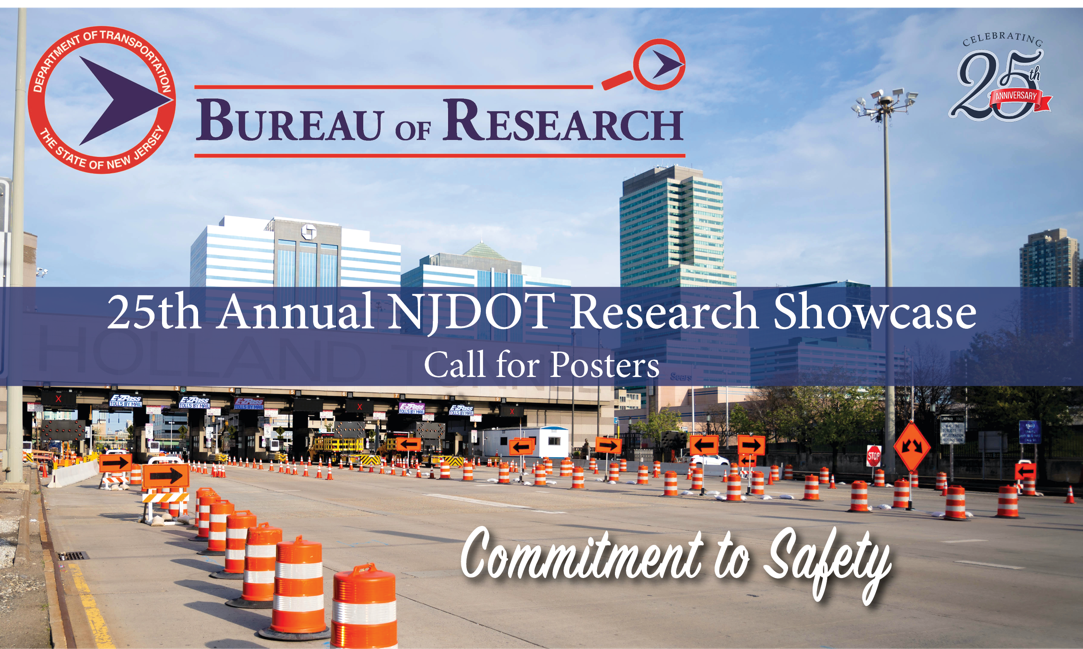 New Jersey Department of Transportation25th ANNUAL RESEARCH SHOWCASE CALL FOR POSTERSThe New Jersey Department of Transportation (NJDOT) Bureau of Research invites you to display posters on research related to transportation at the 25th Annual Research Showcase (scheduled for October 25, 2023 at The Conference Center at Mercer County Community College in West Windsor, NJ).We welcome you to display any transportation related projects that are completed or substantially completed research studies. These do not have to be projects funded by the NJDOT. The poster displays must be on site and set up between 8:00 am and 8:30 am on the morning of the event. Posters will be on display all day. We will also require a PDF of your poster by October 15, 2023.Please submit your poster session topics to Ryan Stiesi (rps118@soe.rutgers.edu) of Rutgers CAIT no later than September 22, 2023 with the following information:Poster TitleOur theme this year is “Commitment to Safety”; while safety related projects are preferred, it is not required. Please specify which topical area your poster best aligns: Infrastructure, Safety, or Equity/Mobility.Name and Email for the person who will be accompanying the poster and responsible for set upAffiliated academic institution (i.e. NJIT, Rowan, Rutgers, etc.)Whether you need an easel provided- YES or NOPosters should arrive ready for display. Poster board will NOT be provided at the event.Thank you for your interest and participation in the NJDOT Research Program.